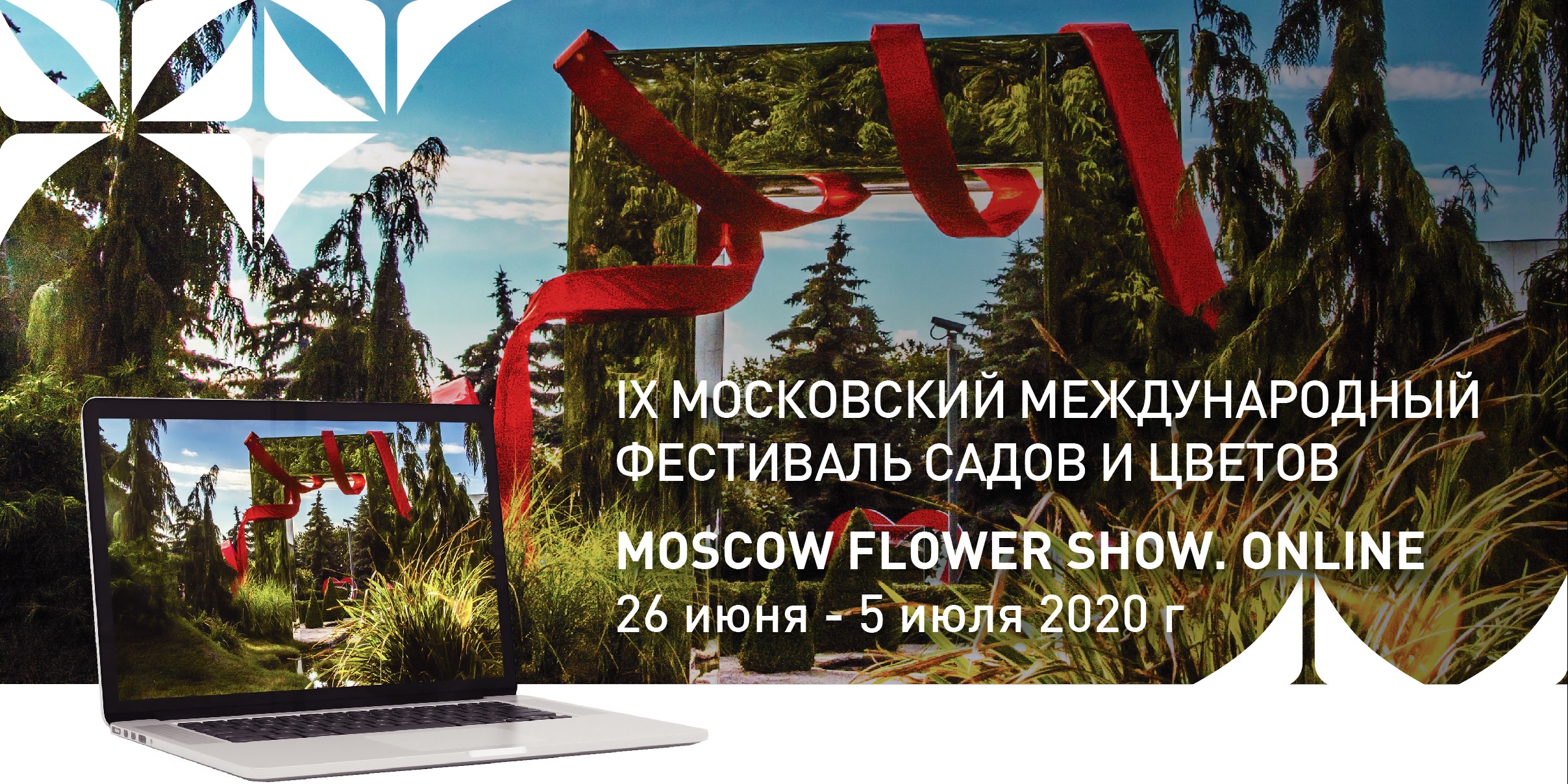 ЗАЯВКА НА УЧАСТИЕ МАРКЕТ ДЛЯ MFS.ONLINEПожалуйста, заполните эту форму и отправьте на адрес электронной почты garden@flowershowmoscow.ru не позднее 05 июня 2020 годаСтоимость участия:      размещение информации в разделе Маркет 25 000 рублейУсловия оплатыПолная оплата по счету должна быть произведена не позднее 5 дней после выставления счетаВ случае внесения предоплаты и отказа от участия в случае отказа от участия начиная с 05 июля 2020 г. сумма предоплаты считается полностью невозвратной. ПодписьРасшифровка подписи                                                        МПЗаполненная форма должна быть направлена в Оргкомитет Moscow Flower Show на e-mail sale@flowershowmoscow.ru  не позднее 30 мая 2020 года.Полное наименование компании с указанием организационно - правовой формы 
(заполняется в соответствии с Уставом) Сокращенное наименование компанииТорговое наименование/брендЮридический адресПочтовый адрес ИННКПП / БИКОКВЭДОКПО Руководитель организации 
(ФИО, должность)	Наименование банка, БИК Расчетный счетКорр. счетТелефонE-mail WEB-сайт ФИО контактного лицаДолжность ТелефонE-mail Краткое описание деятельности компании (не более 25 слов)Информация для размещения на интернет-платформе (раздел «Маркет»)Информация для размещения на интернет-платформе (раздел «Маркет»)Торговое наименование/брендНа русском и английском языкахКраткая информация о компанииНа русском и английском языках(Не более 400 символов на каждом языке, включая знаки препинания)Контакты компании (сайт) Логотип формате PNGПрезентационный ролик, хронометраж не более 1 мин. 30 сек., разрешение – 1080р, горизонтальный формат mp4.